             КОНКУРСНОЕ ЗАДАНИЕкулинарного конкурса АШМБFood Festival-2021«Национальная кухня: новогоднее чаепитие»Возрастная категория: 5 +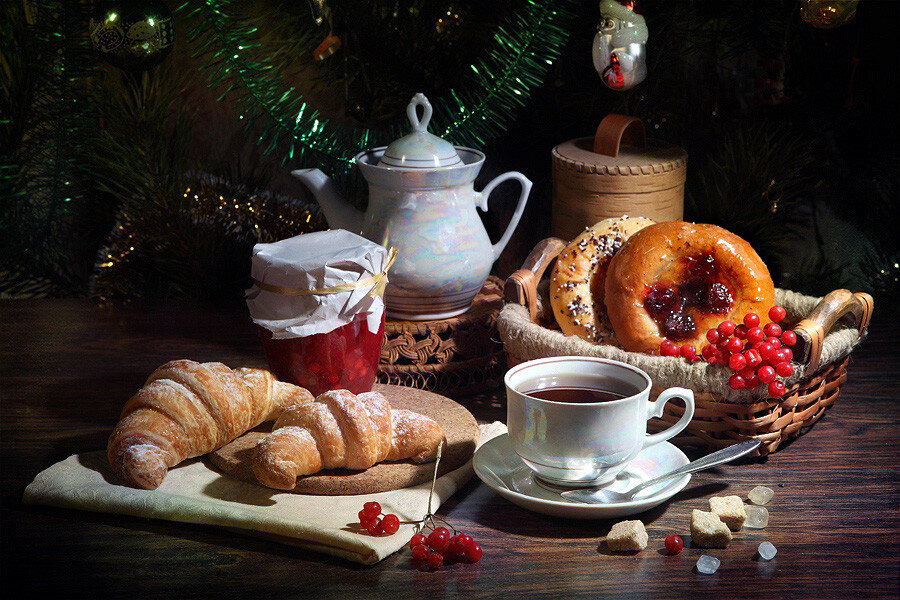 1. ЗАДАНИЕ ДИСТАНЦИОННОГО ЭТАПАКраткое описание конкурсного задания. Необходимо выполнить следующее:найти рецепт национального Рождественского/новогоднего блюда к чаепитию (выпечка, кондитерское изделие) – далее – блюдо;подобрать инвентарь и организовать рабочее место;знать и выполнять технологию приготовления блюда;подобрать ингредиенты с учетом сочетаемости и сбалансированности продуктов (оригинальные начинки приветствуются);подготовить ингредиенты для приготовления блюда (например, овощи, яйца, мясные начинки должны заранее пройти тепловую обработку);оформить подачу блюда с учетом темы фестиваля; подать заявку на электронную почту gusev.v@mes.ru  для участия в конкурсе до 16 ноября 2021 г.;  снять видеоролик поэтапного приготовления, оформления и презентации блюда «Национальная кухня: новогоднее чаепитие»;отправить на почту титульный лист с активной ссылкой на размещенный видеоролик до 28 ноября. 1 декабря Жюри объявит результаты 1 этапа Food Festival -2021, а также проведет Жеребьевку рецептов участников фестиваля, по которым необходимо будет приготовить блюдо к заключительному НОВОГОДНЕМУ ЧАЕПИТИЮ. 6 декабря 2021 г. Одинцовский филиал Московской экономической школы приглашает всех участников Food Festival -2021 объединиться за «виртуальным» новогодним столом, поделиться хорошим настроением, впечатлениями от новых рецептов и обсудить тему Food Festival -2022.ОБОРУДОВАНИЕ, ИНСТРУМЕНТЫ, РАСХОДНЫЕ МАТЕРИАЛЫНабор досок для нарезки готовой продукции прошедшие тепловую обработку (пример: отварные или запеченные – овощи, мясо, птица); для нарезки сырых овощей, зелени; для нарезки гастрономии (сыр, ветчина и т.п.).Детский нож или нож для овощейПекарский инвентарь (кухонные весы, измерительные емкости, противни и листы для выпечки, формы, кондитерские приспособления и проч.)Тарелка для подачи готового блюда (национальный колорит приветствуется) Перчатки силиконовые одноразовыеКРИТЕРИИ ОЦЕНКИВ данном разделе определены критерии оценки и количество начисляемых баллов (субъективные и объективные). Общее количество баллов задания/модуля по всем критериям оценки составляет 100.SOFT\HARD SKILLSТРЕБОВАНИЯ К СОДЕРЖАНИЮ И ОФОРМЛЕНИЮРабота команды над проектом осуществляется в соответствии с требованиями к его выполнению и оформлению, заложенными в задании. Основными элементами командного проекта являются: титульный лист (представление команды); основная часть (видеофиксация выполнения задания).Титульный лист является первой страницей/слайдом работы и заполняется по образцу (образец Приложение 1). На титульном листе помещаются:полное название образовательной организации (с указанием аббревиатуры, например, ГБОУ СОШ № 55);название фестиваля;ФИО, дата рождения участников и ФИО наставника команды;активная ссылка на размещенный видеоролик (youtube, яндекс\гугл диск, QR-code или             другое). Работы победителей будут размещены на сайте АШМБ.К содержанию:соответствие заданию;соответствие технологии приготовления;соответствие санитарным нормам и правилам гигиены;соответствие подачи. К оформлению:видеоролик формата – MPEG4, AVI;вес не более – 200mb;время – до 3 минут.Примечание к видеоролику:в начале видеоролика участники должны сказать ФИО, название образовательной организации. На видео должны быть видны все участники конкурса;перед началом приготовления на видео должно быть четко видно организацию рабочего места (инвентарь, подготовленные продукты для нарезки ингредиентов);во время приготовления участники должны продемонстрировать навыки при работе с ножом с соблюдением техники безопасности; организацию работы в команде (четкий и слаженный процесс работы); правильный подбор досок для соблюдения санитарных норм; соблюдение персональной гигиены;по завершению работы на видеоролике должна четко отслеживаться правильность подачи блюда (крупный план блюда и хорошее освещение), чистота тарелки (без пятен, брызг, разводов).Образец титульного листаГОСУДАРСТВЕННОЕ БЮДЖЕТНОЕ ОБРАЗОВАТЕЛЬНОЕ УЧРЕЖДЕНИЕ СРЕДНЯЯ ОБЩЕОБРАЗОВАТЕЛЬНАЯ ШКОЛА № 55(ГБОУ СОШ № 55)Кулинарный конкурс АШМБFood Festival-2021«Национальная кухня: новогоднее чаепитие»Возрастная категория: 5 +Выполнили: Иванов Иван Иванович, 1 класс, возраст (дата рождения) Васильева Василиса Васильевна, 2 класс, возраст (датарождения)Руководитель команды: Петров Петр Петрович, учитель начальныхклассов, контактный телефон, адрес эл. почтыАктивная ссылка на размещенный видеоролик _ 	Москва, 2021ПРИЛОЖЕНИЕДля всех Конкурсантов обязательно соблюдение следующих правил:ФартукГоловной убор – косынка, защитная лента, поварской колпак (допускается одноразовый)Силиконовые перчатки одноразовыеКритерийОценкиКритерийОбщаяОформление видеоролика10Соответствие формата4Соответствие времени3Соответствие веса ролика3Демонстрация навыков работы икулинарной обработки продуктов70Адаптация в процессе работы,расстановка приоритетов, понимание процесса выполнения работы6Спецодежда соответствует требованиям6Техника безопасности на рабочем месте8Работа в команде6Навыки работы с оборудованием иинвентарем8Организация и планированиепроизводственного процесса8Персональная гигиена6Рабочее место6Корректное использование разделочныхдосок6Навыки и знания кулинарной обработкипродуктов10Оценка качества выполненного задания20Правильность подачи в соответствии сзаданием5Чистота тарелки при подаче блюда5Внешний вид блюда5Стиль и креативность5Итого100SOFT SKILLSHARD SKILLSОсуществлять поиск ииспользование информации,необходимой для эффективного выполнения профессиональных задач;осуществлять современную подачу и оформление холодной закуски;использовать информационно-коммуникационные технологии в профессиональной деятельности;работать в коллективе и в команде, эффективно общаться с коллегами, руководством;организовывать и выполнять работу по приготовлению блюда «Национальная кухня: новогоднее чаепитие»;	составление видеоролика: информатика, МЕДИА;оформление: ИЗОпервичные профессиональные навыки: технология, STEMсоставление калькуляции и технологической карты:математикабезопасная организация труда: ОБЖ